Community Response Project Application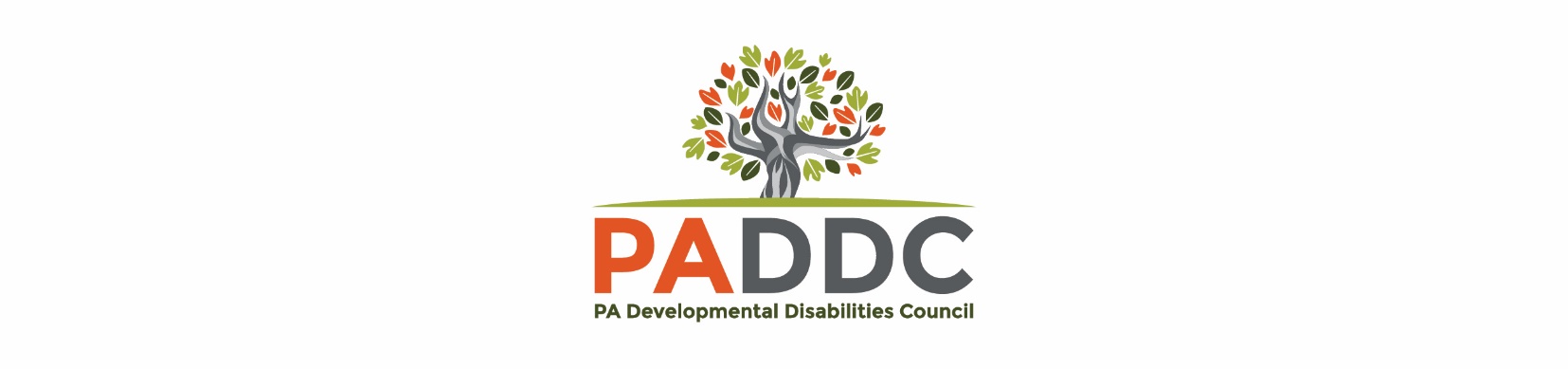 Project Title:  	Name of Organization: 	Address of Organization: 	Contact Person and Title: 	Telephone Number: 	Email Address of Contact Person: 	FEIN #: 	County of Applicant: 	County(ies) where project services will be provided: 	Please provide a brief, over-arching goal statement for what you would like this project to accomplish: 	Which of the following objective areas will this project meet? 	     Systems Change	     Cross Disabilities	     Empowerment	     Generic Change		     Targeted Disparity	     StigmaWhat is your motivation for this project and how will people with disabilities be involved in the planning and implementation? (200 words or less)Please describe the project for which funding is being requested? Please include how the project addresses the objective selected in question 1. (500 words or less)PERT ChartHow will the knowledge gained through this project be further shared or disseminated? (200 words or less)How will you evaluate the short or long-term impacts of the project and how will you share this information with Council? (200 words or less)Budget: Please change the budget categories to match your project’s expenditures.By signing this page, you will be agreeing to the following:You will abide by the Council’s captioning, logo and copyright policies as described in the Community Response Project PolicyYou certify that staff, once assigned, will not be transferred to other projects without the prior consent of the Council.You certify that you are willing to work with other Council grantees noted in specific objective statements or as seen as appropriate by the Council.You commit to disseminate the Council’s satisfaction survey to all project participantsSignature of Applicant                                     Title				DateProposed WorkTimelinePerson ResponsibleBUDGETBUDGETBUDGETBUDGETDDCLOCALBUDGETBUDGETBUDGETBUDGETFEDERALMATCHTOTALSCATEGORYCATEGORYCATEGORYCATEGORYSHARESHAREPERSONNEL TITLE:PERSONNEL TITLE:PERSONNEL TITLE:PERSONNEL TITLE:PROJECT DIRECTORPROJECT DIRECTORPROJECT DIRECTORPROJECT DIRECTOR$0 $0 $0 ADMINISTRATIVE ASSISTANTADMINISTRATIVE ASSISTANTADMINISTRATIVE ASSISTANTADMINISTRATIVE ASSISTANT$0 $0 $0 FINANCE DIRECTORFINANCE DIRECTORFINANCE DIRECTORFINANCE DIRECTOR$0 $0 $0 SUBTOTAL PERSONNELSUBTOTAL PERSONNELSUBTOTAL PERSONNELSUBTOTAL PERSONNEL$0 $0 $0 OPERATIONS:OPERATIONS:OPERATIONS:OPERATIONS:PRINTING/COPYINGPRINTING/COPYINGPRINTING/COPYINGPRINTING/COPYING$0$0 $0 SUPPLIESSUPPLIESSUPPLIESSUPPLIES$0 $0 $0 MEETING COSTSMEETING COSTSMEETING COSTSMEETING COSTS$0 $0 $0 CONSULTANTSCONSULTANTSCONSULTANTSCONSULTANTS$0 $0 $0 SUBTOTAL OPERATIONSSUBTOTAL OPERATIONSSUBTOTAL OPERATIONSSUBTOTAL OPERATIONS$0 $0 $0 Total Total Total Total $0 $0 $0 